PEMERINTAH KOTA METRO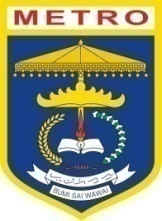 KECAMATAN METRO SELATANKELURAHAN MARGODADI Jl. Budi Utomo No. 94  Kode Pos 34121KEPUTUSAN LURAH MARGODADI NOMOR :            /KPTS/C.5.3/2023T E N T A N G PENUNJUKAN JURU KUNCIKELURAHAN MARGODADI KECAMATAN METRO SELATANLURAH MARGODADITembusan : Disampaikan Kepada Yth,Kepala Dinas Kesehatan Kota MetroCamat Metro SelatanMasing-masing yang bersangkutan	Lampiran 	      :Keputusan Lurah Margodadi	Nomor	:	         /KPTS/C.5.3/2023	Tanggal	:	           Januari 2023SUSUNAN PENGURUSAN JURU KUNCI  KELURAHAN MARGODADI KECAMATAN METRO SELATAN					L U R A H   MARGODADI,                                                                         MHD. ERWAN MUSADDAD, S.Sos.M.Si                                                              NIP. 19800523 201101 1 001Menimbang : bahwa dalam rangka pembinaan kehidupan antar umat beragama di kota metro maka dipandang perlu meningkatkan Pelaksanaan program Pemberdayaan Masyarakat terlasaksananya secara efektif dan efisian serta memenuhi ketentuan yang berlaku. bahwa untuk terlaksananya maksud huruf a di atas perlu  membentuk dan mengangkat personil Kelompok Penunjukan Juru Kunci yang di tetapkan dengan Keputusan Lurah di Kelurahan Margodadi;bahwa dalam rangka pembinaan kehidupan antar umat beragama di kota metro maka dipandang perlu meningkatkan Pelaksanaan program Pemberdayaan Masyarakat terlasaksananya secara efektif dan efisian serta memenuhi ketentuan yang berlaku. bahwa untuk terlaksananya maksud huruf a di atas perlu  membentuk dan mengangkat personil Kelompok Penunjukan Juru Kunci yang di tetapkan dengan Keputusan Lurah di Kelurahan Margodadi;Mengingat:Undang-Undang Nomor 12 Tahun 1999 tentang Pembentukan Kabupaten Dati II Way Kanan ,Kabupaten Dati II Lampung Timur dan Kotamadya Dati II Metro;Undang-Undang Nomor 12 tahun 2011 tentang Pembentukan Peraturan Perundang - undangan ;Undang-Undang Nomor 23 tahun 2004 tentang Pemerintah Daerah daerah Sebagamana telah di ubah beberapa kali terakhir  dengan Undang-undang Nomor 9 Tahun 2015; Peratuaran Pemerintah Nomor 58 tentang Pengelolaan Keuangan Daerah; Peratuaran Pemerintah Nomor 73 tahun 2005 tentang Kelurahan; Peratuaran Daerah Kota Metro Nomor 12 tahun 2010 tentang Perubahan atas Perda Nomor 07 tahun 2008 tentang Pembentukan, Organisasi dan Tata Kerja Perangkat Daerah Kota Metro;Peraturan Daerah Kota Metro Nomor 15 Tahun 2002 tentang Prosedur Penyusunan Produk Hukum Daerah;Undang-Undang Nomor 12 Tahun 1999 tentang Pembentukan Kabupaten Dati II Way Kanan ,Kabupaten Dati II Lampung Timur dan Kotamadya Dati II Metro;Undang-Undang Nomor 12 tahun 2011 tentang Pembentukan Peraturan Perundang - undangan ;Undang-Undang Nomor 23 tahun 2004 tentang Pemerintah Daerah daerah Sebagamana telah di ubah beberapa kali terakhir  dengan Undang-undang Nomor 9 Tahun 2015; Peratuaran Pemerintah Nomor 58 tentang Pengelolaan Keuangan Daerah; Peratuaran Pemerintah Nomor 73 tahun 2005 tentang Kelurahan; Peratuaran Daerah Kota Metro Nomor 12 tahun 2010 tentang Perubahan atas Perda Nomor 07 tahun 2008 tentang Pembentukan, Organisasi dan Tata Kerja Perangkat Daerah Kota Metro;Peraturan Daerah Kota Metro Nomor 15 Tahun 2002 tentang Prosedur Penyusunan Produk Hukum Daerah;M E M U T U S K A NM E M U T U S K A NMenetapkan Pertama :Menetapkan nama – nama Penerima insentif bagi Juru kunci di kelurahan Margodadi dengan melalui kegiatan koordinasi dan fasilitas kegiatan keagamaan, sosial kemasyarakatan sebagaimana tercantum dalam lampiran  Keputusan ini. Menetapkan nama – nama Penerima insentif bagi Juru kunci di kelurahan Margodadi dengan melalui kegiatan koordinasi dan fasilitas kegiatan keagamaan, sosial kemasyarakatan sebagaimana tercantum dalam lampiran  Keputusan ini. Kedua :Pemberian bantuan Operasional tersebut di berikan dengan maksud untuk meningkatan Kesejahteraan bagi guru ngaji di Kelurahan Margodadi.Pemberian bantuan Operasional tersebut di berikan dengan maksud untuk meningkatan Kesejahteraan bagi guru ngaji di Kelurahan Margodadi.Ketiga:Keputusan ini mulai berlaku pada tanggal ditetapkan dengan ketentuan apabila dikemudian hari terdapat kekeliruan akan diadakan perbaikan sebagaimana mestinya.Keputusan ini mulai berlaku pada tanggal ditetapkan dengan ketentuan apabila dikemudian hari terdapat kekeliruan akan diadakan perbaikan sebagaimana mestinya.Ditetapkan  di    :  MargodadiPada Tanggal    :        Januari 2023L U R A H   MARGODADI, MHD. ERWAN MUSADDAD, S.Sos.M.Si NIP. 19800523 201101 1 001No.NAMALOKASIKELURAHANKECAMATAN1PURWANTORW 002MargodadiMetro Selatan2TUMIDIRW 02MargodadiMetro Selatan3GIYANTORW 006MargodadiMetro Selatan4AMBYAHRW 006MargodadiMetro Selatan